SMLOUVA O PROVÁDĚNÍ ÚKLIDOVÝCH SLUŽEBkterou uzavřely níže uvedeného dne, měsíce a roku tyto smluvní strany: č. smlouvy Poskytovatele: ______________		č. smlouvy Objednatele: _______________ Smluvní strany Objednatel:	Léčebna dlouhodobě nemocných Rybitví	Činžovních domů 139-140, 533 54 Rybitví IČO: 	00190560Zastoupena:	  Mgr. Jana Tomšů, ředitelka Osoba oprávněná jednat ve věcech technických, k podpisu protokolu o předání a převzetí: Ing. Hana Musilová, vedoucí provozně technického úseku Bankovní spojení: 	Komerční banka Pardubice,		č. účtu 32731561/0100zapsána v OR u Krajského soudu v Hradci Králové odd. Pr, vložka 710dále jen „Objednatel“Poskytovatel:     		(doplní dodavatel)zapsán v obchodním rejstříku, vedeném Krajským soudem v (doplní dodavatel)IČO: 				(doplní dodavatel)DIČ: 				(doplní dodavatel)Zastoupen: 			(doplní dodavatel)Osoby oprávněné jednat ve věcech technických, k podpisu protokolu o předání a převzetí: (doplní dodavatel)Bankovní spojení: 		(doplní dodavatel)č. účtu: 			(doplní dodavatel)dále jen „Poskytovatel“Vzhledem k tomu, že smluvní strany dospěly k úplnému a vzájemnému konsensu v níže uvedených skutečnostech, rozhodly se uzavřít v souladu s ustanovením § 1746 odst. 2 zák. č. 89/2012 Sb., Občanský zákoník, ve znění pozdějších předpisů tuto smlouvu (dále jen „smlouva“). Všude tam, kde je v zadávací dokumentaci či nabídce uveden „účastník" či „dodavatel", je tím myšlen „Poskytovatel" dle této smlouvy. Všude tam, kde je v zadávací dokumentaci či nabídce uveden „zadavatel", je tím myšlen „Objednatel" dle této smlouvy.Článek I. Úvodní ustanoveníObjednatel provedl v souladu se zákonem č. 134/2016 Sb., o zadávání veřejných zakázek (dále jen „ZVZ") zadávací řízení na veřejnou zakázku „Zajištění úklidových prací pro LDN Rybitví“ zadávanou jako podlimitní veřejnou zakázku na služby, za účelem uzavření této smlouvy. Nabídka Poskytovatele byla vybrána jako nejvhodnější.Účelem této smlouvy je zajištění řádného a včasného poskytování úklidových a čistících prací, a zajištění mimořádného úklidu dle požadavků Objednatele (dále také jen „úklidové služby“ nebo „služby“) v souladu s vyhláškou č. 306/2012 Sb., kterou se upravují podmínky předcházení vzniku a šíření infekčních onemocnění a hygienické požadavky na provoz zdravotnických zařízení a ústavů sociální péče, v prostorách Léčebny dlouhodobě nemocných Rybitví (dále také jen „LDN Rybitví“).Článek II. Předmět smlouvyTouto smlouvou se Poskytovatel zavazuje k řádnému a včasnému poskytování úklidových služeb sjednaných touto smlouvou, které jsou dále specifikovány v přílohách této smlouvy. Objednatel se zavazuje k převzetí řádně a včas poskytnutých služeb a zaplacení sjednané ceny za jejich provedení podle podmínek sjednaných v této smlouvě.Předmět této smlouvy zahrnuje:provádění pravidelných úklidových a čistících prací dle standardu S1 až S5 v rozsahu a četnostech dle přílohy č. 1 této smlouvy,zajištění mimořádného úklidu dle požadavků Objednatele v ceně dle ceníku Poskytovatele (příloha č. 3 smlouvy).Mimořádný úklid Na základě požadavku Objednatele na mimořádný úklid je Poskytovatel povinen zajistit provádění úklidu: v případě mimořádného úklidu po haváriích nejpozději první (1.) pracovní den po dni doručení objednávky kontaktní osobě Poskytovatele (dále také jen „manažer zakázky“),v případě mimořádného úklidu po plánovaných činnostech (např. malování, stavební úpravy, apod.) v termínu stanoveném ve výzvě (objednávce). Hygienický servis Poskytovatel je povinen zajišťovat doplňování hygienického servisu v souladu se specifikací stanovenou Objednatelem.Hygienické materiály, náplně, dezinfekční prostředky a odpadové sáčky apod., budou poskytnuty na vyžádání Poskytovatele v potřebném množství zaměstnanci Objednatele:paní Dagmar Šejnostovou, tel.: 469 779 705,paní Hanou Bischofovou, tel.: 469 779 705,příp. jiným určeným zaměstnancem Objednatele.Způsob a podmínky výdeje budou upřesněny písemným zápisem sepsaným a podepsaným zástupci ve věcech technických smluvních stran bezprostředně po uzavření této smlouvy a průběžně dle potřeby obdobnou formou aktualizovány. Pořízení dezinfekčních prostředků dle dezinfekčního plánu LDN Rybitví zajistí Objednatel.Poskytovatel bude používat k realizaci předmětu plnění dle této smlouvy vlastní úklidové a čisticí prostředky, mechanizaci a dle vlastního uvážení stroje.Poskytovatel realizuje předmět smlouvy postupně ve sjednaném rozsahu a sjednaném místě plnění. Článek III. Podmínky pro poskytování služeb Smluvní strany prohlašují, že svoje závazky budou plnit řádně a včas. Poskytovatel poskytne úklidové služby s potřebnou odbornou péčí v ujednaném čase a obstará vše, co je k jejich poskytnutí potřeba. Poskytovatel poskytne úklidové služby v souladu s touto smlouvou, příslušnými právními předpisy a technickými či jinými normami, které se na poskytování úklidových služeb přímo či nepřímo vztahují.Poskytovatel se zavazuje postupovat při realizaci sjednaného plnění hospodárně, chránit zájmy Objednatele, které mu jsou nebo by měly být známy.Četnost provádění pravidelného úklidu je stanovena v příloze č. 1 Standardy S1-S5 této smlouvy. Čas provádění je dále upřesněn následně, nebude-li dohodnuto pro některé prostory jinak.Práce prováděné denně budou provedeny každý den od 06.00 do 18.00 hodin. Časové rozmezí pro provedení úklidových a čistících prací, které mají být prováděny dvakrát denně, je obsaženo ve standardech S1 – S5. Tři (3) zaměstnanci Poskytovatele budou přítomni na místě plnění v době od 06.00 do 14.30 hodin. Jeden (1) zaměstnanec Poskytovatele bude přítomen na místě plnění v době od 09.30 do 18.00 hodin. Tento zaměstnanec bude zajišťovat odpolední úklid hlavních přístupových komunikací (chodeb) a bude po dobu své přítomnosti připraven na pokyn zástupce Objednatele čistit veškerá znečištěná místa, která mu zástupce Objednatele průběžně určí (především z důvodu operativního odstraňování znečištění vlivem provozu budovy). Práce prováděné dvakrát (2x) týdně budou provedeny poprvé v pondělí, podruhé ve čtvrtek. Tyto práce budou prováděny v termínech a časech uvedených dle přílohy č. 1 S1 – S5.Práce prováděné jednou (1x) týdně budou provedeny nejpozději ve čtvrtek. Tyto práce budou prováděny v termínech a časech po dohodě se zástupci Objednatele tak, aby nebyl narušen provoz užívání prostor dotčených úklidem.Konkrétní časy provádění služeb, u nichž je v příloze č. 1 této smlouvy stanovena frekvence méně často než jednou (1x) za měsíc, je povinen určit Objednatel, a to nejpozději patnáct (15) dnů před takto stanoveným termínem provedení služby.Při nakládání s komunálním odpadem a tříděným odpadem se Poskytovatel řídí vnitřními předpisy Objednatele uvedenými v příloze č. 5 (směrnice – Nakládání s odpady). Odpovědným pracovníkem Objednatele (kontaktní osobou) na kterou se Poskytovatel může obrátit v oblasti nakládání s odpady je vedoucí provozně technického úseku LDN Rybitví, který je i kontaktní osobou v oblasti BOZP a PO.V rámci plnění dle této smlouvy zaměstnanci Poskytovatele nebudou manipulovat s infekčním odpadem.Poskytovatel je povinen pracovat řádně, pečlivě, zejména s ohledem na bezpečnost a zdraví osob v prostorách Objednatele a respektovat soukromí a důstojnost pacientů, klientů ale i zaměstnanců Objednatele. Poskytovatel a pracovníci Poskytovatele mají přísně zakázáno jakýmkoliv způsobem nahlížet do osobních dat a zdravotní dokumentace pacientů, klientů a zaměstnanců Objednatele. Poskytovatel se při výkonu díla zavazuje řídit vnitřními předpisy Objednatele, se kterými ho Objednatel před podpisem této smlouvy seznámil v rámci koordinace BOZP.Poskytovatel se při své činnosti pro Objednatele výslovně zavazuje dodržovat požadavky Akreditačních standardů pro zdravotnická zařízení stanovené Českou společností pro akreditaci ve zdravotnictví s.r.o., podle kterých je Objednatel akreditován.Seznámení Poskytovatele s akreditačními standardy provede Objednatel v rámci koordinace BOZP před zahájením plnění dle této smlouvy. Poskytovatel je povinen proškolit své zaměstnance o nedotknutelnosti věcí Objednatele. Poskytovatel odpovídá za to, že jakékoliv věci Objednatele nebudou odcizeny nebo zneužity. Zaměstnanci Poskytovatele provádějící dílo dle této smlouvy musí být na náklady Poskytovatele vybaveni odpovídajícími ochrannými pomůckami, oděvem a obuví, krémy na ruce v potřebném množství s ohledem na hygienické předpisy a normy, a jednotným pracovním oděvem vhodným pro dané prostředí, označeným zřetelným logem Poskytovatele a jmenovkami pracovníků.Poskytovatel je povinen dodržovat veškeré právní předpisy související s používáním čistících, dezinfekčních, mycích a technických prostředků včetně jejich nezávadnosti a odpovídá Objednateli v případě porušení takovýchto právních předpisů.Poskytovatel je povinen předávat Objednateli aktuální seznam používaných nebezpečných látek, se kterými při plnění předmětu díla dle této smlouvy nakládá. Seznam předává vedoucímu provozně technického úseku LDN Rybitví v písemné formě s uvedením druhů nebezpečných látek, s kopií bezpečnostních listů těchto látek a s uvedením přibližného skladovaného množství v prostorách Objednatele.Poskytovatel je povinen zajistit, aby plněním předmětu smlouvy nepřiměřeně nenarušoval provoz a výkon odborných činností Objednatele, a to zejména hlukem, zápachem, vibracemi, odpadem a chybnou organizací práce. Při plnění předmětu smlouvy bude Poskytovatel provádění prací koordinovat s provozem Objednatele. Zaměstnanci Poskytovatele jsou povinni zaznamenávat každý úklid do formulářů Objednatele stvrzený podpisem konkrétního pracovníka, který úklid provedl.Omezení rozsahu a četnosti úkliduV době platnosti smlouvy mohou vzniknout v prostorách Objednatele akutní rozsáhlejší stavební úpravy, a proto může být provádění úklidových prací v jejich rozsahu a četnosti omezeno nebo změněno. Rozsah omezení nebo změn sdělí Objednatel Poskytovateli nejpozději patnáct (15) dnů před stanoveným termínem provedení služb.Identifikace zaměstnanců PoskytovatelePoskytovatel je povinen své zaměstnance vybavit potřebnými ochrannými pracovními pomůckami a identifikačním průkazem Poskytovatele, který budou zaměstnanci Poskytovatele povinni nosit na viditelné části oděvu v jeho horní části a budou jednoznačně odlišeni od zaměstnanců Objednatele. Poskytovatel bere na vědomí, že bez tohoto průkazu nebudou jeho zaměstnanci vpuštěni do prostor Objednatele.Průkaz dle bodu 5.1 tohoto článku smlouvy bude opatřen fotografií zaměstnance a jeho identifikačními údaji (jméno a příjmení). Poskytovatel je povinen vzor tohoto průkazu předložit Objednateli do pěti (5) pracovních dnů od podpisu smlouvy.Zaměstnanci PoskytovateleObjednatel požaduje, aby sjednané služby byly prováděny nejméně čtyřmi (4) osobami s osmihodinovou (8) pracovní dobou, tj. celková pracovní doba činí nejméně třicet dva (32) hodin denně.Objednatel umožní Poskytovateli realizovat požadované služby rovněž vyšším počtem osob s kratší pracovní dobou, resp. menším počtem osob s delší pracovní dobou, pokud součin počtu osob a pracovních úvazků bude vždy činit alespoň třicet dva (32) hodin denně v souladu s bodem 6.1 tohoto článku smlouvy.V souladu s ust. § 39 odst. 1 zákona č. 155/1995 Sb., o důchodovém pojištění, v platném znění, je osoba invalidní, jestliže z důvodu dlouhodobě nepříznivého zdravotního stavu nastal pokles její pracovní schopnosti nejméně o 35 %. V případě, že bude Poskytovatel realizovat služby dle této smlouvy osobami se zdravotním postižením, je povinen zohlednit rozsah a druh postižení těchto osob při plnění této smlouvy, zejména při rozdělení úklidových prací a úseků (prostor, jež jsou předmětem úklidu).Objednatel požaduje, aby prostory jednotlivých oddělení (A, B, C+D) a administrativní část LDN Rybitví (1.NP budovy A + 3.NP budovy B) tvořily jeden úklidový celek a úklidové služby v těchto prostorách byly poskytovány stejným zaměstnancem (stejnými zaměstnanci) Poskytovatele, který bude seznámen se specifiky provozu jednotlivých prostor.Objednatel požaduje, aby v rámci pracovní skupiny Poskytovatele zajišťující úklid v prostorách LDN Rybitví byl pro zabezpečení koordinace zaměstnanců Poskytovatele a pro přímou komunikaci s kontaktní osobou Objednatele určen jeden (1) zaměstnanec (dále také jen „team leader“).Objednatel vyžaduje, aby Poskytovatel zabezpečil min. 1x týdně (v pracovních dnech) v době od 8.30 do 9.30 hodin přítomnost manažera zakázky v prostorách Objednatele, který bude s kontaktní osobou Objednatele řešit možné připomínky, rekapitulaci provedených a neprovedených úklidových služeb oproti standardům S1 – S5, a bude dohlížet na řádné provádění úklidových služeb ve sjednaném rozsahu a kvalitě. Mimo uvedené dny zhotovitel zabezpečí možnost telefonické konzultace s manažerem zakázky.Poskytovatel nejpozději pět (5) pracovních dnů před zahájením realizace této smlouvy osobně předloží kontaktní osobě Objednatele seznam konkrétních zaměstnanců, kteří se budou podílet na provádění úklidových služeb, vč. rozdělení jednotlivých prostor Objednatele mezi tyto zaměstnance. Pouze zaměstnanci, kteří budou takto oznámeni Objednateli, jsou oprávněni ke vstupu do prostor LDN Rybitví a k provádění úklidových služeb. Poskytovatel bere na vědomí a souhlasí s tím, že jiní než takto písemně oznámení zaměstnanci Poskytovatele nebudou do prostor Objednatele vpuštěni.Poskytovatel nejpozději pět (5) pracovních dnů před zahájením realizace této smlouvy osobně předloží kontaktní osobě Objednatele jména a telefonický kontakt na manažera zakázky a jeho zástupce.V případě nepřítomnosti některého ze zaměstnanců je Poskytovatel povinen zajistit za tohoto zaměstnance neprodleně náhradu, a sdělit Objednateli e-mailem identifikační údaje této osoby. Poskytovatel bere na vědomí, že pokud tak neučiní, nebude tato osoba vpuštěna do prostor Objednatele.V případě, že dojde k výměně zaměstnance Poskytovatele uvedeného v seznamu předloženém Objednateli, je Poskytovatel povinen tuto změnu, vč. identifikačních údajů nového zaměstnance, sdělit e-mailem Objednateli nejpozději jeden (1) pracovní den přede dnem nástupu nového zaměstnance. Poskytovatel současně zašle Objednateli nový, aktualizovaný seznam zaměstnanců pověřených realizací sjednaných služeb a zajistí zaškolení zaměstnanců z předpisů BOZP a PO Objednatele.Pokud zaměstnanci Poskytovatele naleznou během úklidu ztracené věci, jsou povinni je předat kontaktní osobě Objednatele, příp. staniční sestře na oddělení.Pokud zaměstnanci Poskytovatele zjistí během úklidu jakékoli závady, nedostatky a škody na zařízení, elektrických a vodovodních instalacích nebo na majetku Objednatele, jsou povinni toto ihned oznámit kontaktní osobě Objednatele, příp. pracovníkům recepce LDN.Klíče od prostor ObjednateleKaždý ze zaměstnanců Poskytovatele je povinen vyzvednout si vždy před zahájením poskytování úklidových služeb sjednaných touto smlouvou klíče od jemu svěřených prostor na recepci LDN. Po skončení pracovní doby je povinen každý ze zaměstnanců vydané klíče opět na recepci LDN (u personálu oddělení) odevzdat.Příslušní zaměstnanci Objednatele vedou evidenci vydaných klíčů, vč. časových údajů o jejich vyzvednutí a vrácení zpět.Klíče budou vydány vždy jen osobě, která bude Objednateli řádně nahlášena jako zaměstnanec Poskytovatele určený k poskytování sjednaných služeb dle bodu 6.7, 6.8, 6.9 a 6.10 této smlouvy a prokáže se identifikačním průkazem zaměstnavatele v souladu s bodem 5.2 této smlouvy. Svazky klíčů je Objednatel povinen řádně označit tak, aby nedošlo při výdeji k jejich záměně.V případě ztráty klíče ponese Poskytovatel skutečné náklady nutné na výměnu zámkových vložek a výrobu nových klíčů.Docházka zaměstnanců PoskytovatelePoskytovatel je povinen vést docházku svých zaměstnanců a na požádání je povinen ji předložit ke kontrole Objednateli.Kontrola prováděná vedoucími zaměstnanciObjednatel vyžaduje namátkové provádění kontroly postupů a kvality prováděných prací vedoucími zaměstnanci Poskytovatele, a to nejméně dvakrát (2x) týdně v deseti (10) namátkově vybraných místnostech.O těchto kontrolách vede Poskytovatel evidenci, vč. zjištěných nedostatků a provedených nápravných opatření. Doklad o provedených kontrolách postupů a kvality úklidu je povinen Poskytovatel na požádání předložit Objednateli k nahlédnutí.Poskytovatel je povinen kontrolu dle tohoto bodu smlouvy zajistit také pokud dojde k upozornění ze strany Objednatele, že služby nejsou poskytovány ve sjednaném rozsahu a kvalitě.Zástupce Objednatele je oprávněn být těmto kontrolám přítomen.Bezpečnost a ochrana zdraví při práci a požární ochrana (dále jen „BOZP a PO“)Poskytovatel se zavazuje dodržovat obecně závazné právní předpisy týkající se užívání nebytových prostor, zejména předpisy BOZP a PO, včetně interních předpisů Objednatele, jejichž znalost Poskytovatel potvrzuje po podepsání této smlouvy podpisem „Zápisu o koordinaci BOZP“.Pověřená osoba Objednatele poskytne Poskytovateli před zahájením plnění této smlouvy základní vstupní instruktáž BOZP a PO v místě plnění. K tomuto je povinen zástupce Poskytovatele telefonicky kontaktovat vedoucího provozně technického úseku Objednatele.Poskytovatel se zavazuje, že dále proškolí všechny své zaměstnance, kteří budou realizovat úklidové služby pro Objednatele v oblasti BOZP a PO a jejich znalosti bude pravidelně kontrolovat a obnovovat.Článek IV. Doba plněníTato smlouva se uzavírá na dobu určitou, a to od 16. 1. 2021 do 31. 1. 2023.Poskytovatel se zavazuje evidovat provedené služby za příslušný kalendářní měsíc průběžně po dobu trvání této smlouvy. Poskytovatel je povinen evidenci na požádání předložit Objednateli. Předává se řádně provedené plnění, tj. plnění provedené v místě plnění, ve sjednaném rozsahu a bez vad a nedodělků. Nebude-li plnění prosto vad či nedodělků vyzve Objednatel zástupce Poskytovatele ke sjednání nápravy. Objednatel zašle zjištěné vady či nedodělky elektronicky na kontaktní e-mailovou adresu Poskytovatele a zároveň stanoví lhůtu pro jejich odstranění. Předání plnění s vadami či nedodělky není splněním závazku Poskytovatele, pokud Objednatel do knihy závad neuvede, že plnění se zjištěnými vadami a nedodělky přebírá.Článek V. Cena služeb, fakturace a platební podmínkyCena za provedení služeb bude stanovena na základě skutečně provedených činností za uplynulý měsíc, oceněných dle jednotkových cen uvedených v přílohách č. 2 a 3 této smlouvy.Cena bude hrazena měsíčně na základě faktur vystavených Poskytovatelem.Jednotkové ceny jsou ceny nejvýše přípustné a nelze je v průběhu trvání této smlouvy navyšovat. Smluvní strany mohou pro plnění jednotlivých činností realizovaných na základě této smlouvy sjednat i ceny nižší.Daň z přidané hodnoty bude účtována vždy ve výši určené podle právních předpisů platných ke dni uskutečnění zdanitelného plnění.Ceny uvedené v tomto článku smlouvy obsahují veškeré náklady Poskytovatele nutné pro řádné plnění závazků Poskytovatele z této smlouvy (zejména zajištění úklidových a čisticích prostředků, mechanizace a dle vlastního uvážení úklidových strojů atd.). Lhůta splatnosti daňových dokladů – faktur je 14 kalendářních dnů ode dne prokazatelného doručení daňového dokladu – faktury Objednateli. Faktury budou doručeny Objednateli nejpozději do 5. dne kalendářního měsíce následujícího po měsíci, k němuž se vyúčtování vztahuje.Faktury musí obsahovat náležitosti daňového dokladu dle zákona č. 235/2004 Sb., o dani z přidané hodnoty, ve znění pozdějších předpisů. Objednatel po doručení faktury tuto zkontroluje s ohledem na náležitosti faktury dle předchozího odstavce, správnost rozsahu fakturovaných služeb a jednotkových cen uvedených v přílohách č. 2 a 3 této smlouvy. Nebude-li faktura obsahovat tyto náležitosti, je Objednatel oprávněn fakturu vrátit k opravě. Poskytovatel je povinen na adresu Objednatele do 5 kalendářních dnů předložit faktury nové či opravené.Adresou pro doručování faktur je Léčebna dlouhodobě nemocných Rybitví, Činžovních domů 139-140, 533 54 Rybitví.Platby budou probíhat bezhotovostně výhradně v CZK a rovněž veškeré cenové údaje budou v této měně.Článek VI. Místo plněníMístem plnění předmětu smlouvy je 	Léčebna dlouhodobě nemocných Rybitví, Činžovních domů 139-140, 533 54 Rybitví.Článek VII.Povinnosti PoskytovatelePoskytovatel je povinen:provádět úklidové, mycí a čistící práce vlastními čisticími prostředky – na udržování speciálních povrchů používat výhradně prostředky doporučené jejich výrobcem,poskytovat úklidové, mycí a čistící práce v dohodnutém času, rozsahu a kvalitě,dodržovat bezpečnostní, hygienické a ekologické normy a předpisy při používání čistících, mycích a technických prostředků a dalších materiálů používaných při poskytování sjednaných prací a služeb,kontrolovat průběh a kvalitu úklidových a dalších objednaných prací – na budovách LDN Rybitví zavést pro potřebu Objednatele a vlastních kontrolních orgánů „Knihu úklidu",provádět potřebná opatření k odstranění nedostatků, které příp. vzniknou při provádění úklidových prací, bezplatně a bezodkladně, nejpozději však do 2 hodin od nahlášení v době od 8.00 hod. do 16.00 hod., odstranit Objednatelem oprávněně reklamované nedostatky v provedených úklidových pracích a službách,dodržovat vnitřní pokyny a směrnice Objednatele stanovující provozně-technické a bezpečnostní podmínky pracovníků v prostorech a zařízeních, které jsou předmětem plnění této smlouvy za předpokladu, že Objednatel s těmito vnitřními pokyny a směrnicemi pracovníky Poskytovatele v plném rozsahu seznámí – o poučení bude proveden zápis,umožnit odpovědnému pracovníkovi Objednatele provádění kontroly kvality úklidových prací, po provedení objednaných speciálních prací pořídit zápis o předání a převzetí mezi Poskytovatelem a Objednatelem jako podklad pro fakturaci.Poskytovatel bude v průběhu realizace s Objednatelem úzce spolupracovat. Základem komunikace bude e-mail, a to tak, že Poskytovatel bude k dispozici Objednateli na e-mailu každý pracovní den od 8.00 do 15.00 hodin a na příchozí e-maily od Objednatele odpoví nejpozději do 2 hodin od jejich přijetí. Ve stejnou dobu bude k dispozici zástupce Poskytovatele též telefonicky na mobilním telefonu pro případné řešení operativních záležitostí.Poskytovatel je povinen chránit a prosazovat práva a oprávněné zájmy Objednatele a řídit se jeho pokyny. Pokyny Objednatele však nejsou závazné, jsou-li v rozporu se zákonem. Poskytovatel se zavazuje oznámit Objednateli všechny okolnosti, které zjistil při poskytování služeb a které mohou mít vliv na změnu pokynů Objednatele.Poskytovatel bude dostávat pokyny na jednotlivé úkony služby od oprávněných osob Objednatele, jejichž identifikační a kontaktní údaje mu budou sděleny při zadání požadavku na poskytnutí služby. Tyto oprávněné osoby jsou oprávněny zadávat, konkretizovat a upřesňovat požadovaná zadání na poskytnutí služeb. Dojde-li k rozporu mezi pokyny jednotlivých oprávněných osob, je Poskytovatel povinen vyžádat si v příslušné věci pokyn od nadřízené osoby těchto oprávněných osob a podle tohoto pokynu postupovat.Zjistí-li Poskytovatel, že pokyny Objednatele jsou nevhodné či neúčelné nebo v rozporu se zákonem a jinými právními předpisy, je povinen Objednatele bezodkladně na tuto skutečnost upozornit. Bude-li Objednatel přes toto upozornění na splnění svých pokynů trvat, má Poskytovatel právo:požádat o písemné potvrzení pokynu,přerušit poskytování služeb za předpokladu, že pokyny jsou v rozporu se smlouvou, nebo platnými právními předpisy.Poskytovatel se zavazuje poskytnout požadované služby dle požadavků Objednatele a dle specifikace jednotlivých činností uvedených v této smlouvě.Z důvodu bezpečnosti objektů Objednatele se Poskytovatel zavazuje, že úklidové a čistící práce budou prováděny výhradně osobami uvedenými v příloze č. 4 této smlouvy, a to po celou dobu trvání smlouvy. Změna uvedených osob je možná pouze na základě písemného odsouhlasení Objednatelem. Při takové změně nemusí být uzavírán dodatek ke smlouvě.Článek VIII.Důvěrnost informacíPoskytovatel se zavazuje během plnění předmětu smlouvy i po uplynutí doby, na kterou je smlouva uzavřena, zachovávat mlčenlivost o všech skutečnostech, o kterých se při plnění předmětu smlouvy dozví, a nakládat s nimi jako s důvěrnými (s výjimkou informací, které již byly veřejně publikovány).Poskytovatel se zavazuje, že pokud v souvislosti s realizací této smlouvy při plnění svých povinností přijdou jeho pověření zaměstnanci do styku s osobními údaji ve smyslu zákona č. 101/2000 Sb., o ochraně osobních údajů, ve znění pozdějších předpisů, učiní veškerá opatření, aby nedošlo k neoprávněnému nebo nahodilému přístupu k těmto údajům, jejich zničení či ztrátě, neoprávněným přenosům, k jejich neoprávněnému zpracování, jakož aby i jinak neporušil tento zákon. Poskytovatel nese plnou odpovědnost za případné porušení zákona z jeho strany.Článek IX.Odpovědnost PoskytovatelePoskytovatel odpovídá Objednateli za škodu, kterou mu způsobí výkonem činnosti v souvislosti s plněním předmětu této smlouvy, a to i tehdy, byla-li by škoda způsobena jím zvolenou třetí osobou.Poskytovatel by se této odpovědnosti zprostil jen tehdy, pokud by prokázal, že škodě nemohlo být zabráněno ani při vynaložení veškerého úsilí, které bylo možno na něm spravedlivě požadovat.Poskytovatel se zavazuje, že bude mít po celou dobu účinnosti této smlouvy sjednánu pojistnou smlouvu, která se vztahuje na plnění předmětu této smlouvy o poskytování služeb a jejímž předmětem je pojištění odpovědnosti za škodu způsobenou Poskytovatelem třetí osobě s limitem pojistného plnění na jednu škodní událost minimálně 3.000.000,- Kč. Poskytovatel je povinen předložit kopii pojistné smlouvy na vyžádání Objednateli.Článek X.Povinnosti ObjednateleObjednatel se zavazuje spolupůsobit ke splnění závazku Poskytovatele tím, že:předá potřebné informace k zajištění činností dle článku II. této smlouvy,zajistí pracovníkům Poskytovatele volný přístup k místům předmětu plnění smlouvy,zajistí bezplatně Poskytovateli vhodné prostory pro úschovu oděvů pracovníků, úklidové techniky, pracovních pomůcek a čisticích prostředků,zajistí pravidelné vydávání a přípravu předepsaných dezinfekčních prostředků pro provádění pravidelných úklidových prací Poskytovatelem,umožní pověřeným pracovníkům Poskytovatele přístup na pracoviště za účelem řízení a kontroly provádění úklidových prací,zajistí bezplatně osvětlení a vytápění pracoviště v době provádění úklidových prací, použití elektrického proudu pro činnost úklidové techniky, dále zdroje teplé vody nebo možnosti jejího ohřevu,umožní umístění nebo vyzvednutí klíčů od uklízených prostor na jednom místě,zajistí opravy poškozených odpadů, přívodu vody, osvětlovacích těles, oken a dalšího vybavení uklízených prostor,určí odpovědného pracovníka, který bude dohodnutým způsobem společně se zástupcem Poskytovatele provádět kontrolu kvality úklidových prací a dohodne odstranění případných nedostatků.Objednatel je povinen Poskytovateli poskytnout a zajistit nezbytnou spolupráci.Objednatel se zavazuje zajistit průběžnou dostupnost kontaktních pracovníků pro potřeby konzultací s pověřenými pracovníky Poskytovatele.Článek XI.Smluvní pokutyPoskytovatel se zavazuje uhradit Objednateli smluvní pokutu v případě následujících porušení smlouvy: nedodržení jakéhokoli termínu plnění (prodlení) ve výši 10.000,- Kč za každý i započatý den prodlení;nedodržení jakéhokoli bodu / požadavku z daného typu úklidových prací (standardu S1-S5) ve výši 10,0 Kč za každé porušení a každou místnost, které nebude v daném termínu odstraněno;nedodržení kvality (neprovedení úklidu dle standardů S1-S5) plnění ve výši 20.000,- Kč za každé zjištěné porušení povinnosti řádného plnění předmětu smlouvy, které nebude v daném termínu odstraněno;nedodržení povinnosti mít uzavřenu pojistnou smlouvu dle čl. IX odst. 3 ve výši 4.000,-Kč za každý započatý den, kdy Poskytovatel pojistnou smlouvu nebude mít uzavřenu;za porušení povinnosti mlčenlivosti specifikované v této smlouvě je Poskytovatel povinen uhradit Objednateli smluvní pokutu ve výši 100.000,- Kč, a to za každý jednotlivý případ porušení povinnosti.Smluvní pokuty lze uložit i opakovaně za každý jednotlivý případ.Zaplacením smluvní pokuty nezaniká právo Objednatele na náhradu škody. Výše smluvních pokut se do výše náhrady škody nezapočítává.Smluvní pokuty / náhradu škody je Objednatel oprávněn započíst proti pohledávce Poskytovatele.Článek XII.Závěrečná ustanoveníSmlouva nabývá platnosti dnem jejího podepsání všemi smluvními stranami, přičemž rozhoduje pozdější datum podpisu. Smlouva nabývá účinnosti uveřejněním v registru smluv v souladu se zákonem č. 340/2015 Sb., o zvláštních podmínkách účinnosti některých smluv, uveřejňování těchto smluv a o registru smluv (dále jen „zákon o registru smluv“). Smlouvu v registru smluv uveřejní Objednatel.Plnění předmětu smlouvy počíná dnem 16. 1. 2021.Tato smlouva může být před uplynutím doby, na kterou je sjednána, ukončena jedním z následujících způsobů:písemnou dohodou smluvních stran, jejíž součástí je i vypořádání vzájemných závazků a pohledávek ke dni stanovenému v takové dohodě;písemným odstoupením některé ze smluvních stran zejména v následujících případech:druhá smluvní strana neplní řádně povinnosti dle této smlouvy, byla na tuto skutečnost písemně upozorněna a nesjednala nápravu ani v dodatečně poskytnuté přiměřené lhůtě,na majetek druhé smluvní strany byl prohlášen konkurs, schváleno vyrovnání nebo byla zahájena jakákoliv jiná forma insolvenčního řízení nebo druhá smluvní strana vstoupila do likvidace či ztratila oprávnění k podnikatelské činnosti, nezbytné pro plnění této smlouvy, podle platných předpisů, případně byly zahájeny úkony, které nasvědčují zahájení jakékoliv  formy insolvenčního řízení či likvidace. O této skutečnosti je taková smluvní strana povinna neprodleně podat druhé smluvní straně informaci;písemnou výpovědí bez udání důvodu s výpovědní lhůtou 6 měsíců, která počíná běžet dnem doručení výpovědi druhé straně. V případě nepřevzetí písemné výpovědi smlouvy uložené po marném pokusu o doručení na poště a zaslané na správnou posledně druhé straně sdělenou adresu se za den jejího doručení považuje 16. den od jejího uložení na poště, i když poté byla zásilka vrácena odesílateli.Odstoupení od smlouvy musí být písemné a nabývá účinnosti dnem doručení druhé smluvní straně. Odstoupení od smlouvy se nedotýká nároku na zaplacení smluvní pokuty, úroků z prodlení, popř. nároku na náhradu škody. Odstoupením od smlouvy nebo zánikem práv a povinností z této smlouvy vyplývajících z jakéhokoliv jiného důvodu nevzniká smluvním stranám povinnost vrátit uhrazené smluvní pokuty či úroky z prodlení, na něž smluvním stranám vznikl nárok v době účinnosti této smlouvy.V případě zániku této smlouvy z jakéhokoli důvodu jsou smluvní strany povinny vypořádat si vzájemné nároky z této smlouvy do 30 kalendářních dnů od zániku smlouvy. Smluvní strany jsou povinny postupovat tak, aby nedošlo ke vzniku škody, tj. jsou povinny učinit všechny nezbytné úkony a opatření ke splnění sjednaného plnění, nedohodnou-li se jinak.Veškeré technické a obchodní informace druhé smluvní strany se považují za důvěrné ve smyslu § 504 občanského zákoníku a smluvní strany jsou povinny zachovávat mlčenlivost o technických a obchodních informacích, o kterých se dozvěděly v souvislosti s plněním dle této smlouvy. Smluvní strany jsou také povinny zachovávat mlčenlivost dle Nařízení Evropského parlamentu a Rady (EU) 2016/679 (obecné nařízení o ochraně osobních údajů), o osobních údajích. Povinnost mlčenlivosti trvá i po ukončení smlouvy. Poskytovatel odpovídá Objednateli v plné míře za škodu, kterou mu způsobí porušením tohoto ustanovení.Smluvní strany berou na vědomí, že tato smlouva včetně případných budoucích dodatků bude v souladu se zákonem o registru smluv uveřejněna v registru smluv. Poskytovatel prohlašuje, že tato smlouva neobsahuje jeho obchodní tajemství, osobní údaje, které by nebylo možno uveřejnit, utajované informace ve smyslu ustanovení zákona č. 412/2005 Sb., o ochraně utajovaných informací, ani jiné informace či skutečnosti, které by nebylo možno uveřejnit.Poskytovatel souhlasí s poskytováním údajů v této smlouvě obsažených, nebo i celé smlouvy, případně dalších údajů týkajících se závazku touto smlouvou založeného v souladu se zákonem č. 106/1999 Sb., o svobodném přístupu k informacím, ve znění pozdějších předpisů.Ve věcech výslovně neupravených touto smlouvou se práva a povinnosti smluvních stran řídí zákonem č. 89/2012 Sb., občanský zákoník, ve znění pozdějších předpisů.Smluvní strany podpisem této smlouvy stvrzují, že její obsah a obsah příloh podrobně znají, je jim srozumitelný a souhlasí s ním.Tato smlouva je vyhotovena ve dvou stejnopisech, každého s platností originálu, z nichž každá strana obdrží jednu. Změny a doplňky této smlouvy lze provést jen písemně.Nedílnou součást této smlouvy tvoří následující přílohy:	Příloha č. 1 – Rozpis úklidových prací – standardy S1-S5Příloha č. 2 – Ceník pravidelného úkliduPříloha č. 3 – Ceník mimořádného úkliduPříloha č. 4 – Seznam osob provádějících úklidové a čistící prácePříloha č. 5 – Směrnice – Nakládání s odpadyV Rybitví  dne: Za Objednatele: 								Za Poskytovatele: ……….............................................				………….........................................              Mgr Jana Tomšů							           ředitelka LDN Rybitví					    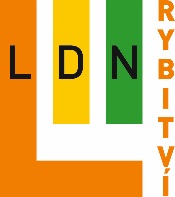 Léčebna dlouhodobě nemocných Rybitvípříspěvková organizace zřízená Pardubickým krajem